Depuis plus de 75 ans, France Horizon se place au plus près des personnes en demande de solidarité afin de permettre à chacune d’accéder à des conditions de vie dignes et à l’autonomie.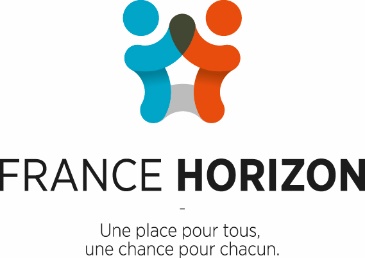 Les 900 collaborateurs de l’association gèrent plus de 100 établissements et dispositifs sociaux et médico-sociaux – centres d’hébergement et d’accompagnement social, EHPAD, crèches – dans lesquels sont accompagnées 20 000 personnes chaque année.France Horizon recherche pour ses établissements de ToulouseUn ouvrier de maintenance (H/F) INTITULÉ DU POSTE : 	Un ouvrier de maintenance (H/F)TYPE D'EMPLOI : 	CDI temps plein à compter du 01/09/21LIEU : 	Toulouse PROFIL DE POSTEMissions : Sous la responsabilité du chef de service, vous avez pour missions principales :Réalisation des états des lieux entrants et sortantsRemise en état des logementsPetits travaux de peinture, électricité…Aménagement des locaux et logementsContrôle des bâtiments Test du fonctionnement des équipements.Profil : Avoir les connaissances de base dans les corps de métier du bâtiment. Autonome et polyvalent, méticuleux et disponible, avoir le sens du contact. Savoir planifier ses activités, prévoir et maîtriser la diversité des équipements (matériels et matériaux). Rémunération : Salaire selon CCN 51 Merci d’adresser CV et lettre de motivation par mail à recrutement.occitanie@france-horizon.fr 